Liebe Schüler*innen des Abschlussjahrgangs,zum Zwecke der Kontaktpflege durch die Einrichtung       , insbesondere zum Versenden von Einladungen für Veranstaltungen und Informationen über aktuelle Themen, Planungen und sonstige Aktivitäten, sowie der Pflege eines Alumniportals sollen personenbezogene Daten nach Beendigung der Schulzeit weiterhin gespeichert werden dürfen.Hierzu möchten wir im Folgenden um Ihre Einwilligung nach dem KDG (Kirchlichen Datenschutzgesetz) § 6b) bitten.Hiermit willige ich ein, dass meine personenbezogenen Daten (Anschrift, Telefonnummer, E-Mail-Adresse) zu oben genannten Zwecken verarbeitet werden dürfen.Diese Einwilligung kann in Zukunft jederzeit bei der Einrichtung        widerrufen werden. Durch den Widerruf der Einwilligung wird die Rechtmäßigkeit der aufgrund der Einwilligung bis zum Widerruf erfolgten Verarbeitung nicht berührt. Wird die Einwilligung nicht widerrufen gilt sie zeitlich unbeschränkt.Die Einwilligung ist freiwillig. Aus der Nichterteilung oder dem Widerruf der Einwilligung entstehen keine Nachteile.
Einwilligungserklärung zur weiteren Verarbeitung personenbezogener Daten zur Erhaltung des Kontaktes für abgehende Schüler*innen der Einrichtung      Stiftung Katholische Freie Schule der Diözese Rottenburg-StuttgartStabstelle Datenschutzdatenschutz@stiftungsschulamt.drs.deName, Vorname AnschriftTel.-Nr.E-Mail-Adresse[Ort, Datum][Unterschrift der/des Schüler*in]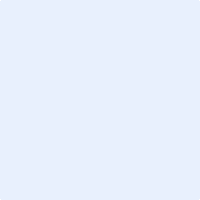 